ПРОЕКТХАНТЫ-МАНСИЙСКИЙ АВТОНОМНЫЙ ОКРУГ - ЮГРАТЮМЕНСКАЯ ОБЛАСТЬХАНТЫ-МАНСИЙСКИЙ РАЙОНСЕЛЬСКОЕ ПОСЕЛЕНИЕ ЦИНГАЛЫСОВЕТ ДЕПУТАТОВРЕШЕНИЕот 00.00.2022			                                         №00с. ЦингалыОб утверждении схемы единого избирательного округа, образуемого для проведения выборов Главы сельского поселения ЦингалыНа основании статьи 18 Федерального закона от 12.06.2002 № 67-ФЗ «Об основных гарантиях избирательных прав и права на участие в референдуме граждан Российской Федерации»,Совет депутатов сельского поселения ЦингалыРЕШИЛ:Утвердить схему единого избирательного округа, образуемого для проведения выборов главы сельского поселения Цингалы, согласно приложению № 1, включая графическое изображение схемы единого избирательного округа, согласно приложению № 2. Настоящее решение вступает в силу после его официального опубликования (обнародования).Глава сельского поселения,исполняющий полномочияпредседателя Совета депутатов сельского поселения					                         А.И. КозловПриложение № 1к решению Совета депутатов сельского поселения Цингалыот 00.00.0000 № 00Описание схемы единого избирательного округа, образуемого для проведения выборов Главы сельского поселения ЦингалыПриложение № 2к решению Совета депутатов сельского поселения Цингалыот 00.00.2022 № 00Описание схемы единого избирательного округа, образуемого для проведения выборов главы сельского поселения Цингалы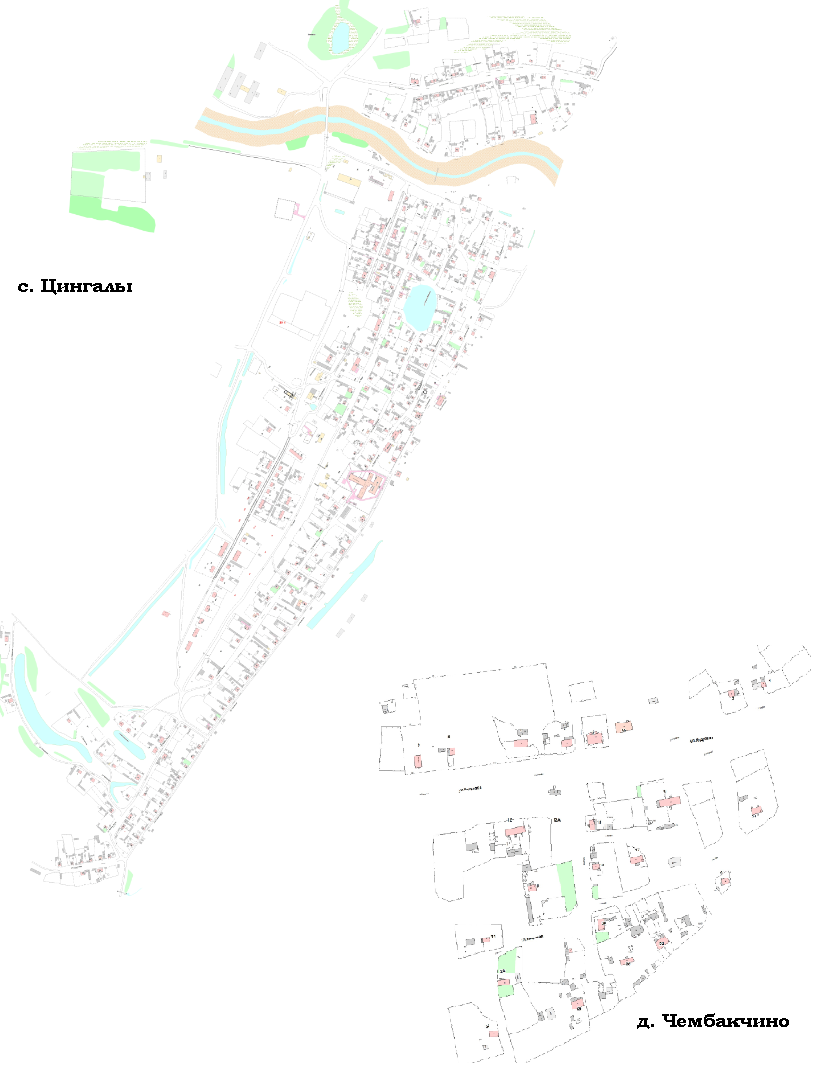 НомеризбирательногоокругаЧислоизбирателейГраницы избирательногоокругаЕдиныйизбирательныйокруг519В границах с. Цингалы